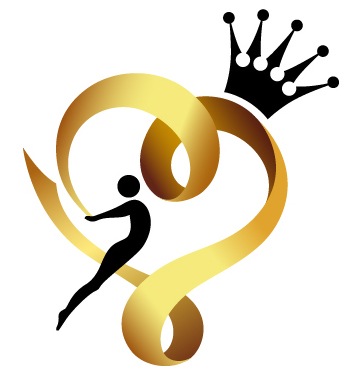 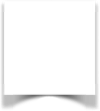 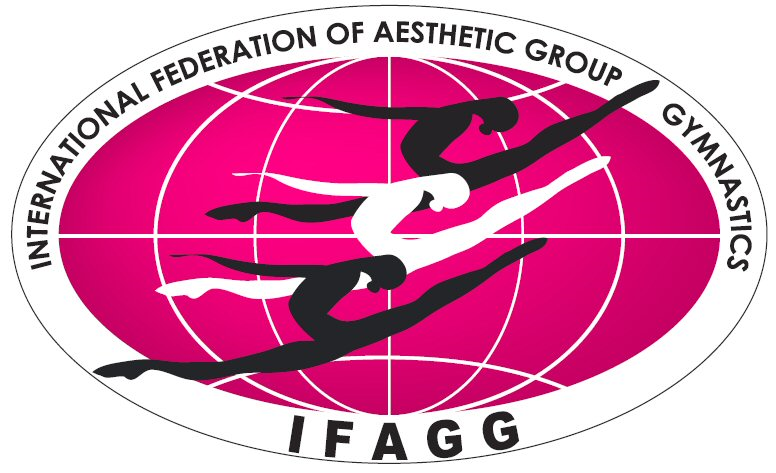 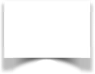 Form to be sent to:Deadline: 15th January 2015Organizing Committee Gymnastics Club JanikaContact Person: Mrs. Janika MölderIhaste tee 7, Tartu, EstoniaPhone: +1 657 3001071 and +372 5029682 e-mail: janika@vkjanika.eeWebsite: www.missvalentine.euACCOMMODATION Form FederationContact Person: FederationPhone: FederationE-mail:Last name First nameRoom type-single, double/tripleArr. dayDept. dayFunctionPrice per person # of nightsTotalGRAND TOTALGRAND TOTALSpecial requirementsPlace and date Seal of the NFNF authorised signatureSignature of the President or Secretary General of the FIG affiliated NF